Контрольно-счетная палата Талдомского городского округа Московской области подготовила Заключение по результатам анализа исполнения бюджета Талдомского городского округа за 1 квартал 2023 года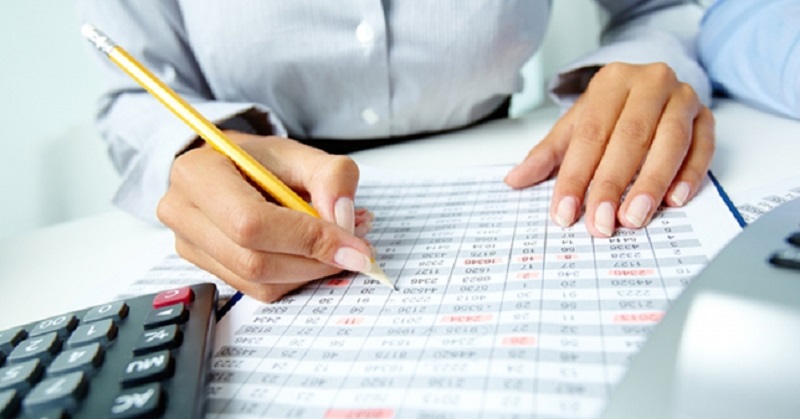 В целях оперативного контроля исполнения бюджета Талдомского городского округа Московской области Контрольно-счетная палата Талдомского городского округа провела мониторинг исполнения бюджета Талдомского городского округа за 1 квартал 2023 г.  Заключение по результатам анализа исполнении бюджета Талдомского городского округа за 1 квартал 2023 года подготовлено Контрольно-счетной палатой Талдомского городского округа Московской области в соответствии с требованиями п.2 ст. 157, 264.2 Бюджетного кодекса Российской Федерации (далее – БК РФ), Положением о Контрольно-счетной палате Талдомского городского округа, утвержденным Решением Совета депутатов Талдомского городского округа Московской области от 23.06.2022 №45, Положением о бюджетном процессе в Талдомском городском округе, утвержденным решением Совета депутатов Талдомского городского округа от 27.04.2023 №24, на основании  п.1.1 Плана работы Контрольно-счетной палаты Талдомского городского округа на 2023 год и распоряжения Контрольно-счетной	 палаты Талдомского городского округа от 11.05.2023 г. №11.Основные выводы по итогам экспертно-аналитического мероприятия:1.	Бюджет Талдомского городского округа за 1 квартал 2023 года исполнен:•	по доходам в сумме 815463,7682 тыс. рублей или 19,3% от утвержденных годовых назначений;•	по расходам – 765467,56678 тыс. рублей или 17,3% от утвержденных годовых назначений;•	с профицитом в сумме 49996,20142 тыс. рублей.2.	Поступления налоговых доходов в бюджет Талдомского городского округа за 1 квартал 2023 года составили 181560,69765 тыс. рублей или 13,3% от утвержденных годовых назначений.3.	Поступления неналоговых доходов в бюджет Талдомского городского округа за 1 квартал 2023 года составили 53549,74347 тыс. рублей или 54,5% от утвержденных годовых назначений.4.	Безвозмездные поступления за 1 квартал 2023 года составили 580353,32708 тыс. рублей или 21% от утвержденных годовых назначений.5.	За 1 квартал 2023 года расходы исполнены в объеме 765467,567 тыс. рублей, что составляет 17,3% от утвержденных назначений на 2023 год. Отмечается низкое выполнение по разделам «Жилищно-коммунальное хозяйство» – 8,3%, «Национальная экономика» – 9,2%.   За 1 квартал 2023 года не произведены расходы по разделу «Обслуживание муниципального долга».6.	Исполнение бюджета на реализацию муниципальных программ за 1 квартал 2023 года составило 756065,03926 тыс. рублей или 17,3% от утвержденных программных расходов на 2023 год. Отмечается низкое исполнение по муниципальным программам «Архитектура и градостроительство» – 1,29%, «Развитие сельского хозяйства» – 3,21%, «Развитие и функционирование дорожно-транспортного комплекса» - 9,13%, «Социальная защита населения» – 11,95%, «Безопасность и обеспечение безопасности жизнедеятельности населения» – 13,10%. Расходы по муниципальным программам «Развитие инженерной инфраструктуры и энергоэффективности», «Предпринимательство», «Переселение граждан из аварийного жилищного фонда» в 1 квартале 2023 года не произведены.Заключение Контрольно-счетной палаты Талдомского городского округа по результатам анализа исполнения бюджета Талдомского городского округа Московской области за 1 квартал 2023 года утверждено председателем Контрольно-счетной палаты Талдомского городского округа и направлено в Совет депутатов и администрацию Талдомского городского округа.